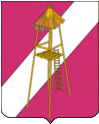 АДМИНИСТРАЦИЯ СЕРГИЕВСКОГО СЕЛЬСКОГО ПОСЕЛЕНИЯ КОРЕНОВСКОГО РАЙОНА ПОСТАНОВЛЕНИЕот 24 октября 2022 года                                                                                                        № 124ст. СергиевскаяОб утверждении ведомственной  целевой программы«Информатизация Сергиевского сельского поселения Кореновского района на 2023-2025 года»В целях реализации информационной политики, обеспечения доступа граждан и организаций к информации о деятельности органа местного самоуправления,  администрация Сергиевского сельского поселения Кореновского района  п о с т а н о в л я е т:1. Утвердить ведомственную целевую программу «Информатизация Сергиевского сельского поселения на 2023-2025 года» (прилагается).2. Общему отделу администрации Сергиевского сельского поселения Кореновского района (Рохманка) обнародовать  настоящее постановление в установленных местах  и обеспечить его размещение (опубликование) на официальном сайте администрации Сергиевского сельского поселения Кореновского района в информационно-телекоммуникационной сети «Интернет».3. Постановление  вступает в силу после его официального обнародования и распространяется на правоотношения, возникшие с 01 января 2023 года.Глава Сергиевского сельского поселения   Кореновского района                                                                            А.П. МозговойПРИЛОЖЕНИЕУТВЕРЖДЕНпостановлением администрацииСергиевского сельского поселенияКореновского районаот 24.10.2022 г. № 124ПАСПОРТ  ведомственной целевой программы «Информатизация Сергиевского сельского поселения Кореновского района на 2023-2025 года»Раздел 1. «Содержание проблемы, обоснование необходимости ее решения в рамках ведомственной целевой программы»Необходимость перехода к информационному обществу обусловлена тем, что в настоящее время известен и осуществляется один способ кардинального повышения человеческого интеллекта до уровня, достаточного для гуманистического решения стратегической задачи выживания и развития цивилизации. Таким способом является информатизация.Информатизация - это глобальный процесс, связанный с кардинальным изменением структуры и характера мирового экономического и социального развития, с переходом к наукоемкому производству и новым видам информационного обмена.Глобальной целью информатизации является обеспечение требуемого уровня информированности населения. Этот уровень определяется полнотой, точностью, достоверностью и своевременностью предоставления информации, необходимой каждому человеку в процессе выполнения им всех общественно значимых видов деятельности. Требования к уровню информированности вытекают из целей социально-экономического развития общества.Особую важность приобретает информатизация сферы управления, так как она не только повышает эффективность управления на всех его уровнях, но и позволяет увеличить эффективность целенаправленной деятельности человека в других сферах. Информатизация процессов управления позволяет наиболее полно учитывать как интересы населения, так и интересы отдельных предприятий и отраслей.Основной целью информатизации управления является повышение его эффективности и оперативности за счет обеспечения возможности использования более полной, достоверной, точной и своевременной информации при выработке и принятии решений по осуществлению оперативного и всеохватывающего контроля за ходом выполнения решений и результатами управления. Это достигается автоматизацией информационных процессов в сфере управления.Внедрение в работу органов местного самоуправления Сергиевского сельского поселения Кореновского района новых информационных технологий и средств приведет к качественному изменению процессов управления. Это позволит, в частности, быстрее и объективнее реагировать на проблемы граждан, достаточно компетентно и обоснованно выступать с новыми инициативами, более оперативно анализировать, обобщать и учитывать общественные настроения, более оперативно действовать в чрезвычайных ситуациях, использовать в своей работе прогностические модели.Информатизация управления будет способствовать реализации принципов экономической самостоятельности, укреплению авторитета органов местного самоуправления, обеспечению сбалансированности планов и пропорций социально-экономического развития, учету местных особенностей этого развития.Реализация муниципальной целевой программы «Информатизация Сергиевского сельского поселения Кореновского района на 2023-2025 года» позволит упорядочить информационные ресурсы поселения.Раздел 2. «Цели и задачи, целевые показатели ведомственной целевой программы, сроки ее реализацииСоздание единого информационного пространства Сергиевского сельского поселения Кореновского района, органично включенного в систему информационного пространства   Кубани,   условий   для   повышения эффективности     местного    самоуправления     на территории поселения за счет внедрения информационных и  коммуникационных технологий (далее -   ИКТ)   расширение   возможности   доступа населения и организаций поселения к информации   и   муниципальным   услугам   за  счет использования ИКТ, повышение уровня и качества жизни населения, формирования конкурентоспособной экономики    Сергиевского сельского поселения Кореновского района, совершенствование   и   развитие   информационной инфраструктуры Сергиевского сельского поселения Кореновского района, интеграция ее в региональную информационную инфраструктуру, формирование информационных ресурсов поселения. Обеспечение прав граждан и социальных институтов на    свободное    получение,    распространение    и использование информацииСоздание условий для доступности информации на основе использования ИКТ путем создания официального сайта администрации Сергиевского сельского поселения Кореновского района Совершенствование деятельности исполнительных и представительных органов местного самоуправления на   основе   использования   ИКТ,   формирование информационной     культуры     и     потребностей, соответствующих информационному обществу. Создание   сети пунктов коллективного  доступа   к   информации   органов местного самоуправления Сергиевского сельского поселения Кореновского района. Закупка программного обеспечения Office, восстановление операционных систем, настройки подключения к локальной сети Содержание, а так же обслуживание веб-сайта sergievka.ru   в соответствии с  требованиями  Федерального закона № 8-ФЗ от 09.02.2009 (в течение 2021года), обслуживание и администрирование ПООплата за предоставление в пользование услуги доступа к сети «ИнтернетПриобретение и обновление программного обеспечения    Сроки реализации Программы -2023-2025 годаРаздел 3. Перечень  мероприятий ведомственной целевой программы»МЕРОПРИЯТИЯведомственной целевой программы «Информатизация Сергиевского сельского поселения Кореновского района на 2023-2025 года»Раздел 4 «Обоснование финансового обеспечения ведомственной целевой программы»           Общий объем финансирования Программы на 2022-2025 годы составляет 309,3 тыс.рублей, из средств бюджета Сергиевского сельского поселения Кореновского района.2023 год – 103,1 тыс. рублей из средств бюджета Сергиевского сельского поселения Кореновского района.2024 год – 103,1 тыс. рублей из средств бюджета Сергиевского сельского поселения Кореновского района.2025 год – 103,1 тыс. рублей из средств бюджета Сергиевского сельского поселения Кореновского района.Раздел 5 «Механизм реализации ведомственной целевой программы»Управление реализацией ведомственной целевой программы осуществляется главным распорядителем средств бюджета Сергиевского сельского поселения Кореновского района в лице разработчика программы, который:обеспечивает разработку ведомственной целевой программы, ее согласование с координатором соответствующей муниципальной программы Сергиевского сельского поселения Кореновского района, в случае если реализация ведомственной целевой программы предполагается в рамках муниципальной программы Сергиевского сельского поселения Кореновского района;принимает решение о необходимости внесения в установленном порядке изменений в ведомственную целевую программу;несет ответственность за достижение целевых показателей ведомственной целевой программы;проводит мониторинг реализации ведомственной целевой программы;ежегодно проводит оценку эффективности реализации ведомственной целевой программы;организует информационную и разъяснительную работу, направленную на освещение целей и задач ведомственной целевой программы на официальном сайте в информационно-телекоммуникационной сети «Интернет»;размещает информацию о ходе реализации и достигнутых результатах ведомственной целевой программы на официальном сайте в информационно-телекоммуникационной сети «Интернет»;осуществляет иные полномочия, установленные ведомственной целевой программой.Финансирование расходов на реализацию ведомственных целевых программ осуществляется в порядке, установленном для исполнения бюджета Сергиевского сельского поселения Кореновского района. Ежегодно, до 1 марта года, следующего за отчетным годом, разработчик ведомственной целевой программы готовит доклад (отчет) о ходе реализации ведомственной целевой программы, который утверждается постановлением администрации Сергиевского сельского поселения.   Доклад (отчет) о ходе реализации ведомственной целевой программы должен содержать:сведения о фактических объемах финансирования ведомственной целевой программы в целом и по каждому мероприятию в разрезе источников финансирования;сведения о фактическом выполнении мероприятий ведомственных целевых программ с указанием причин их невыполнения или неполного выполнения;сведения о соответствии фактически достигнутых целевых показателей реализации ведомственной целевой программы плановым показателям, установленным ведомственной целевой программой;оценку эффективности реализации ведомственной целевой программы.В случае расхождений между плановыми и фактическими значениями объемов финансирования и целевых показателей ведомственной целевой программы проводится анализ факторов и в докладе (отчете) о ходе реализаций ведомственной целевой программы указываются причины, повлиявшие на такие расхождения.Контроль за выполнением программы осуществляется в соответствии  с  постановлением администрации Сергиевского сельского поселения Кореновского района от 23 октября  2020 года № 104 «Об утверждении Порядка разработки, утверждения и реализации ведомственных целевых программ в Сергиевском сельском поселении Кореновского района».Раздел 6 «Оценка социально-экономической эффективности ведомственной целевой программы»Реализация Программы направлена на достижение следующих социально-экономических результатов:постоянный рост удовлетворенности населения от получения муниципальных услуг (оцениваемый в том числе по результатам регулярных социологических и маркетинговых исследований);повышение эффективности и целесообразности расходования бюджетных средств за счет типизации и осуществления в электронной форме регламентов реализации муниципальных функций и предоставления муниципальных услуг, а также развития и использования информационных и коммуникационных технологий, сокращающих время и повышающих качество принятия управленческих решений.Реализация Программы также направлена на достижение мотивационных результатов для информационного взаимодействия органов муниципальной власти, предприятий, организаций и населения.В органах местного самоуправления Сергиевского сельского поселения ожидается получение следующих результатов:повышение доверия к деятельности органов местного самоуправления Сергиевского сельского поселения со стороны населения (оценка на основе социологических исследований, в том числе с использованием официального сайта администрации Сергиевского сельского поселения);явный рост эффективности планирования и целесообразности расходования бюджетных средств в контексте решения муниципальных стратегических задач;регламентация процессов согласованного взаимодействия органов муниципалитета при реализации функций и оказании муниципальных услуг;ощутимый рост информационной грамотности населения, оцениваемый в соответствии с принятыми показателями системы мониторинга;постоянный рост качества управленческих решений, в том числе в критических ситуациях.На предприятиях и в организациях ожидается получение следующих мотивационных результатов:повышение инвестиционной привлекательности предприятий и организаций на отечественном и международном рынках;повышение потребительского спроса, снижение административных барьеров и транзакционных издержек;усиление чувства причастности к процессам принятия управленческих решений;улучшение прозрачности деятельности, качества систем поддержки решений, рост капитализации, предсказуемости и уверенности в развитии бизнеса.Для населения ожидается получение следующих мотивационных результатов:постоянный рост качества и удобство получения муниципальных информационных услуг;повышение доверия к органам местного самоуправления и, как следствие, уверенности в себе и своем будущем;рост востребованности населения на рынке труда;улучшение качества общего и профессионального образования;Формирование информационного общества в Сергиевском сельском поселении приведет к глубоким социальным преобразованиям:созданию условий для открытого взаимодействия органов местного самоуправления и гражданского общества, обеспечению информационной прозрачности и открытости муниципальных структур;повышению доступности информации и знаний, необходимых для жизнедеятельности граждан и решения общественно значимых задач;повышению доверия граждан к деятельности органов власти;качественному улучшению информационной культуры населения Сергиевского сельского поселения, изменению мышления и мировоззрения.Целевые индикаторыГлаваСергиевского сельского поселения   Кореновского района                                                                       А.П. МозговойНаименование главного распорядителяАдминистрация Сергиевского сельского поселения Кореновского районаРазработчик программыАдминистрация Сергиевского сельского поселения Кореновского районаИсполнитель программыАдминистрация Сергиевского сельского поселения Кореновского районаОснование для разработки ведомственной целевой программыФедеральный закон Российской Федерации от 9 февраля 2009 года № 8-ФЗ «Об обеспечении доступа к информации о деятельности государственных органов и органов местного самоуправления»,  Федеральный закон от 27 июля 2006 года № 152-ФЗ «О персональных данных».Цели ведомственной целевой программыЦели - Создание единого информационного пространства Сергиевского сельского поселения Кореновского района, органично включенного в систему информационного пространства   Кубани,   условий   для   повышения эффективности     местного    самоуправления     на территории поселения за счет внедрения информационных и  коммуникационных технологий (далее -   ИКТ)   расширение   возможности   доступа населения и организаций поселения к информации   и   муниципальным   услугам   за  счет использования ИКТ, повышение уровня и качества жизни               населения, формирования конкурентоспособной экономики    Сергиевского сельского поселения Кореновского района.Задачи ведомственной целевой программы Задачи: Совершенствование   и   развитие   информационной инфраструктуры Сергиевского  сельского поселения Кореновского района, интеграция ее в региональную информационную инфраструктуру, формирование информационных ресурсов поселения. Обеспечение прав граждан и социальных институтов на    свободное    получение,    распространение    и использование информацииСоздание условий для доступности информации на основе использования ИКТ путем создания официального сайта администрации Сергиевского сельского поселения Кореновского района Совершенствование деятельности исполнительных и представительных органов местного самоуправления на   основе   использования   ИКТ,   формирование информационной     культуры     и     потребностей, соответствующих информационному обществу. Создание   сети пунктов коллективного  доступа   к   информации   органов местного самоуправления Сергиевского сельского поселения Кореновского района. Закупка программного обеспечения Office , восстановление операционных систем, настройки подключения к локальной сети Содержание, а так же обслуживание веб-сайта sergievka.ru   в соответствии с  требованиями  Федерального закона № 8-ФЗ от 9.02.2009 (в течение 2021года), обслуживание и администрирование ПООплата за предоставление в пользование услуги доступа к сети «ИнтернетПриобретение и обновление программного обеспеченияПеречень  целевых показателей ведомственной целевой программыРеализация Программы направлена на достижение следующих социально-экономических результатов:постоянный рост удовлетворенности населения от получения муниципальных услуг (оцениваемый в том числе по результатам регулярных социологических и маркетинговых исследований);повышение эффективности и целесообразности расходования бюджетных средств за счет типизации и осуществления в электронной форме регламентов реализации муниципальных функций и предоставления муниципальных услуг, а также развития и использования информационных и коммуникационных технологий, сокращающих время и повышающих качество принятия управленческих решений.Целевые индикаторы: Обеспечение доступа граждан к информации о деятельности органов местного самоуправления Сергиевского сельского поселения Кореновского района 100% Обеспечение непрерывной работоспособности интернет-ресурсов органов местного самоуправления 12 единиц Количество рабочих станций, оснащенных современной антивирусной защитой -10 единицОбеспечение рабочих мест специалистов обновленными программными комплексами – 100%.Объемы и источники финансирования     Общий объем финансирования Программы на 2023-2025 годы составляет 309,3 тыс.рублей, из средств бюджета Сергиевского сельского поселения Кореновского района       2023 год – 103,1 тыс. рублей из средств бюджета Сергиевского сельского поселения Кореновского района      2024 год – 103,1 тыс. рублей из средств бюджета Сергиевского сельского поселения Кореновского района      2025 год – 103,1 тыс. рублей из средств бюджета Сергиевского сельского поселения Кореновского районаСроки реализации ведомственной целевой программы2023-2025 года№п/пНаименованиемероприятияГодреализацииСрокреализацииОбъем финансирования, тыс. руб.Объем финансирования, тыс. руб.Объем финансирования, тыс. руб.Объем финансирования, тыс. руб.Объем финансирования, тыс. руб.Показатель результата реализации мероприятия№п/пНаименованиемероприятияГодреализацииСрокреализациивсегов разрезе источников финансированияв разрезе источников финансированияв разрезе источников финансированияв разрезе источников финансированияПоказатель результата реализации мероприятия№п/пНаименованиемероприятияГодреализацииСрокреализациивсегофедеральныйбюджеткраевой бюджетместный бюджетвнебюджетные источникиПоказатель результата реализации мероприятия1.Закупка программного обеспечения Office , восстановление операционных систем, настройки подключения к локальной сети 2023/2024/2025годаЕжемесячно исходя из фактических затрат – 2023/2024/2025 года49,2/49,2/49,2 49,2/49,2/49,2  Настройка и обслуживание компьютерной техники2.Содержание,  веб-сайта sergievka.ru в соответствии с  требованиями  Федерального закона № 8-ФЗ от 9.02.2009 (в течение 2020года), обслуживание и администрирование ПО2023/2024/2025годаЕжемесячно исходя из фактических затрат1,9/1,9/1,91,9/1,9/1,9Размещение актуальной информации3.Оплата за предоставление в пользование услуги доступа к сети «Интернет2023/2024/2025годаЕжемесячно исходя из фактических затрат38,4/38,4/38,438,4/38,4/38,4Обеспечение доступа к сети интернет4.Приобретение и обновление программного обеспечения2023/2024/2025годаЯнварь-декабрь 2023/2024/2025 года13,6/13,6/13,613,6/13,6/13,6Всего309,3309,3Наименование целевого индикатораЕдиница измеренияЗначение индикатораЗначение индикатораНаименование целевого индикатораЕдиница измерения2022г.2023-2025г.Использование системы электронного документооборота (количество пользователей)чел927Обеспечение непрерывной работоспособности интернет-ресурсов органов местного самоуправленияшт1236Количество рабочих станций, оснащенных современной антивирусной защитойшт1030Обеспечение доступа граждан к информации о деятельности органов местного самоуправления Сергиевского сельского поселения Кореновского района%100100Обеспечение рабочих мест специалистов обновленными программными комплексами%100100Доукомплектование рабочих мест специалистов администрации современной компьютерной техникой%1030